ДЕМОНСТРАЦИОННЫЙ ВАРИАНТПРОМЕЖУТОЧНОЙ АТТЕСТАЦИОНОЙ  РАБОТЫВ ФОРМЕ КОНТРОЛЬНОЙ РАБОТЫ  ПО ГЕОМЕТРИИ В  8  КЛАССЕ1. В  треугольнике АВС угол С – прямой.  АВ = 15 см, ВС = 12 см. Найти периметр и площадь этого треугольника.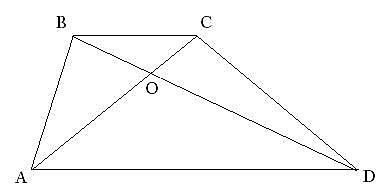 2. Дано: трапеция АВСD, АО = 21, ОС = 7, ОD = 27   Найти: ВО.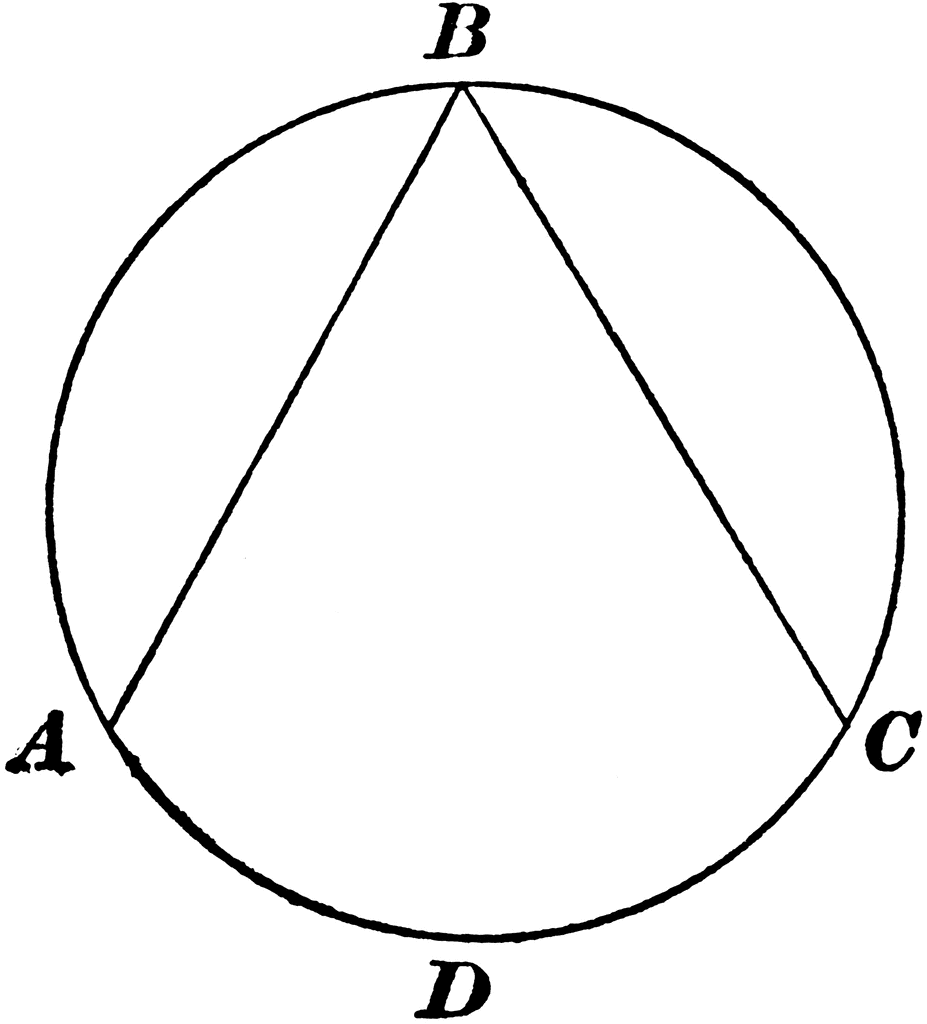 3. Дано: дуга СВ равна 1000,                   дуга АВ равна 1200,      Найти:  В.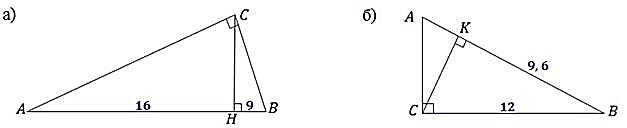 4*.  Дано: AН = 16 см, BН = 9 см.     Найти: СН, АС, ВС, sin  А. 